成 立 社 会 团 体申  请  书名称：    浙江省某食品协会                                 住所：     杭州市西湖区保俶路2号  邮编：  310007        报送时间：  2017年1月1日     经办人姓名： 张三       联系电话：  0571-88888888   手机：  13987654321        批复取件人：  张三   身份证号： 330106196001011212    联系电话（手机）： 13987654321  领取日期：           申  请  报  告本发起人（发起单位）承诺提交的材料内容真实、准确、完整，并承担由此引起的一切法律责任。发 起 人 签 名发 起 单 位 签 名发起人情况及身份证明表发起单位基本情况拟任负责人基本情况及身份证明党政机关事业单位干部任职审批文件样本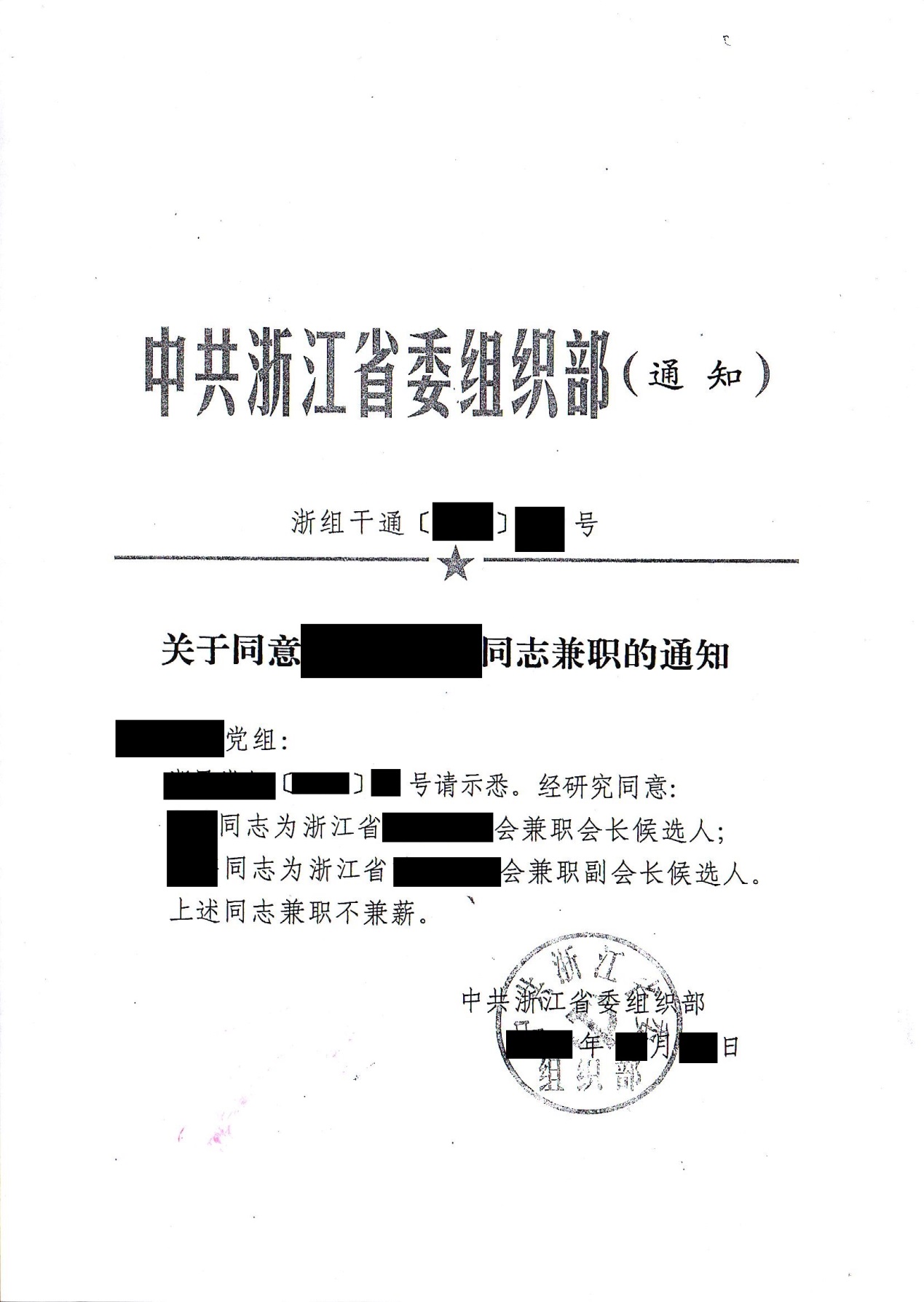 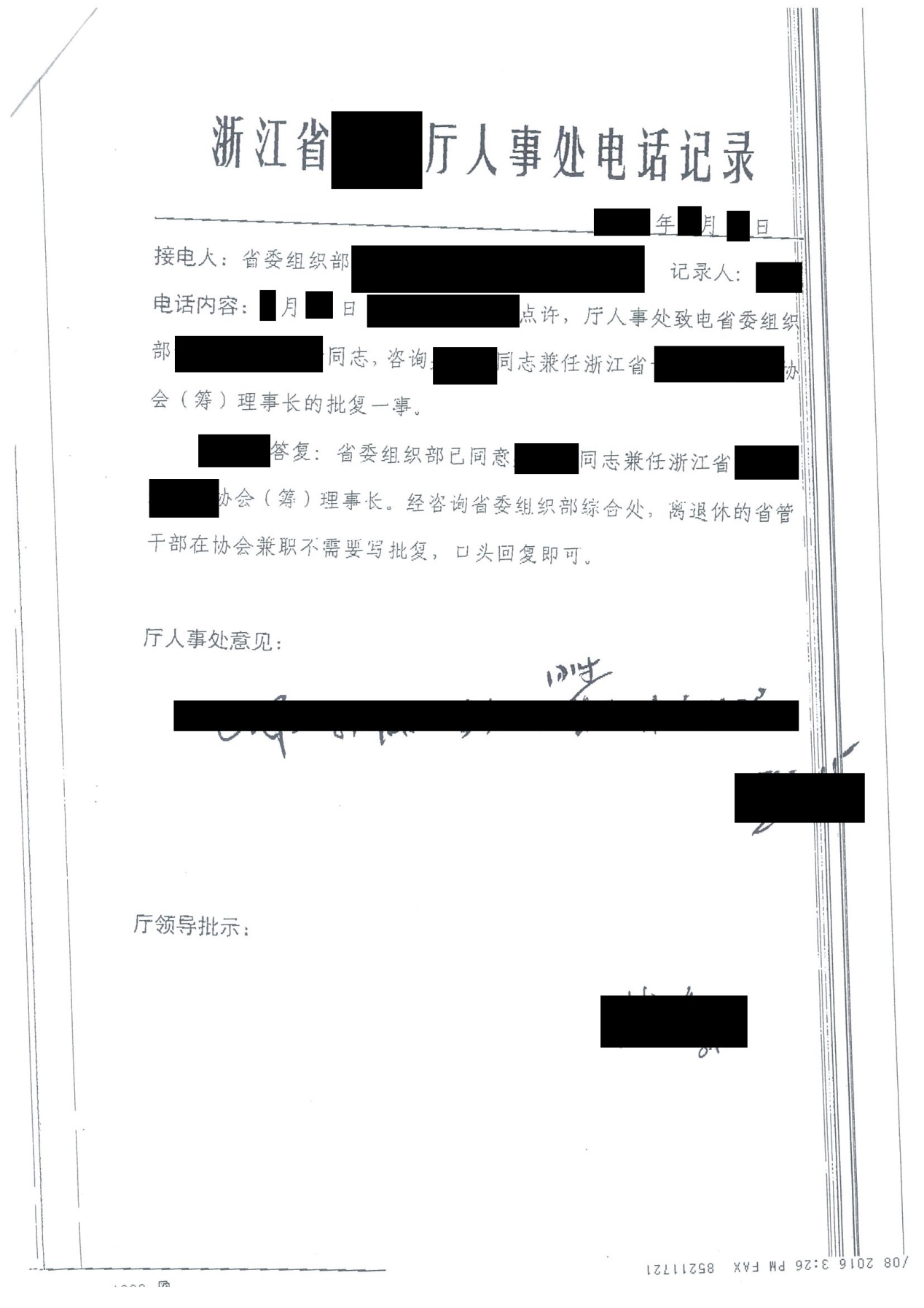 住 所 凭 证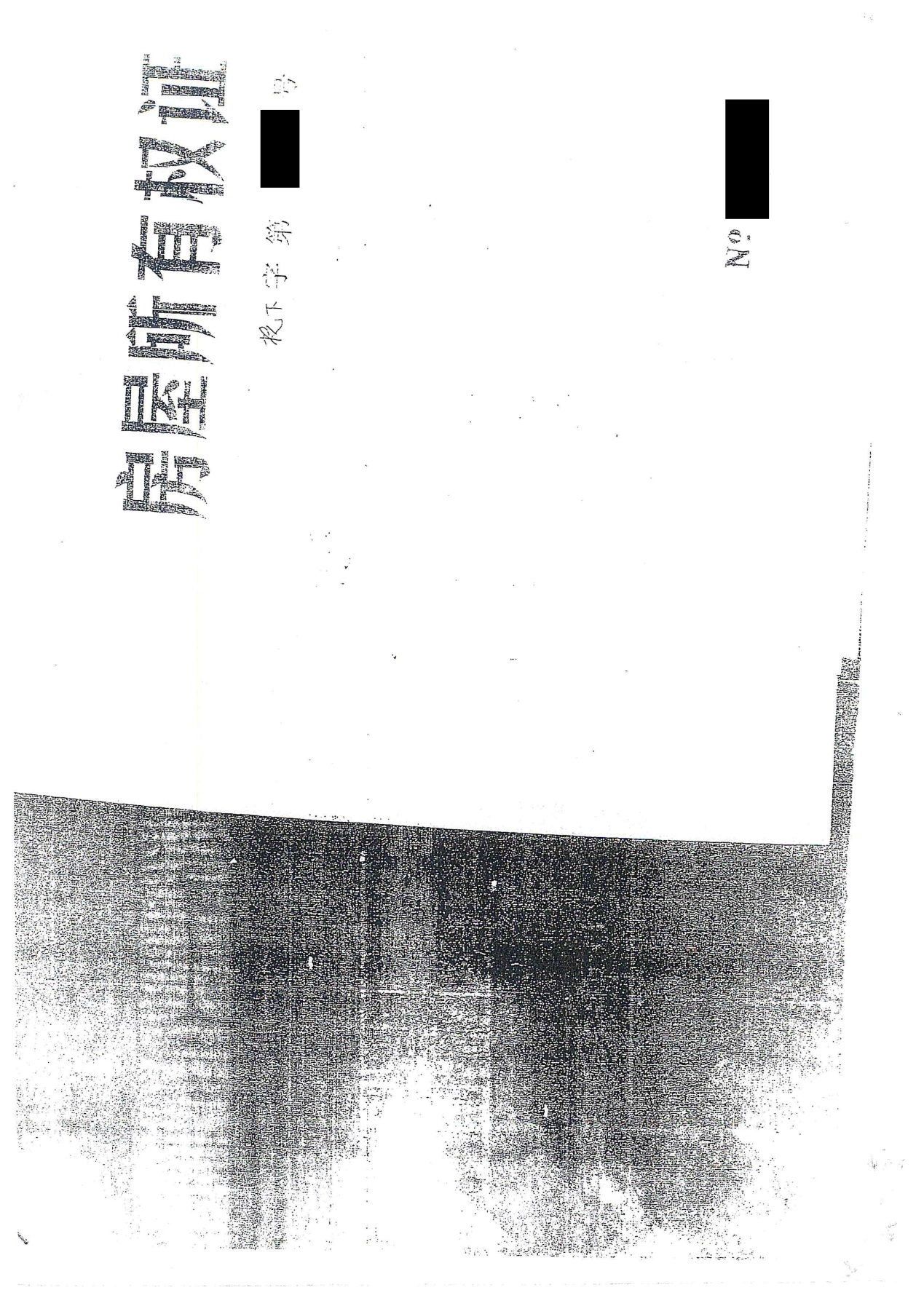 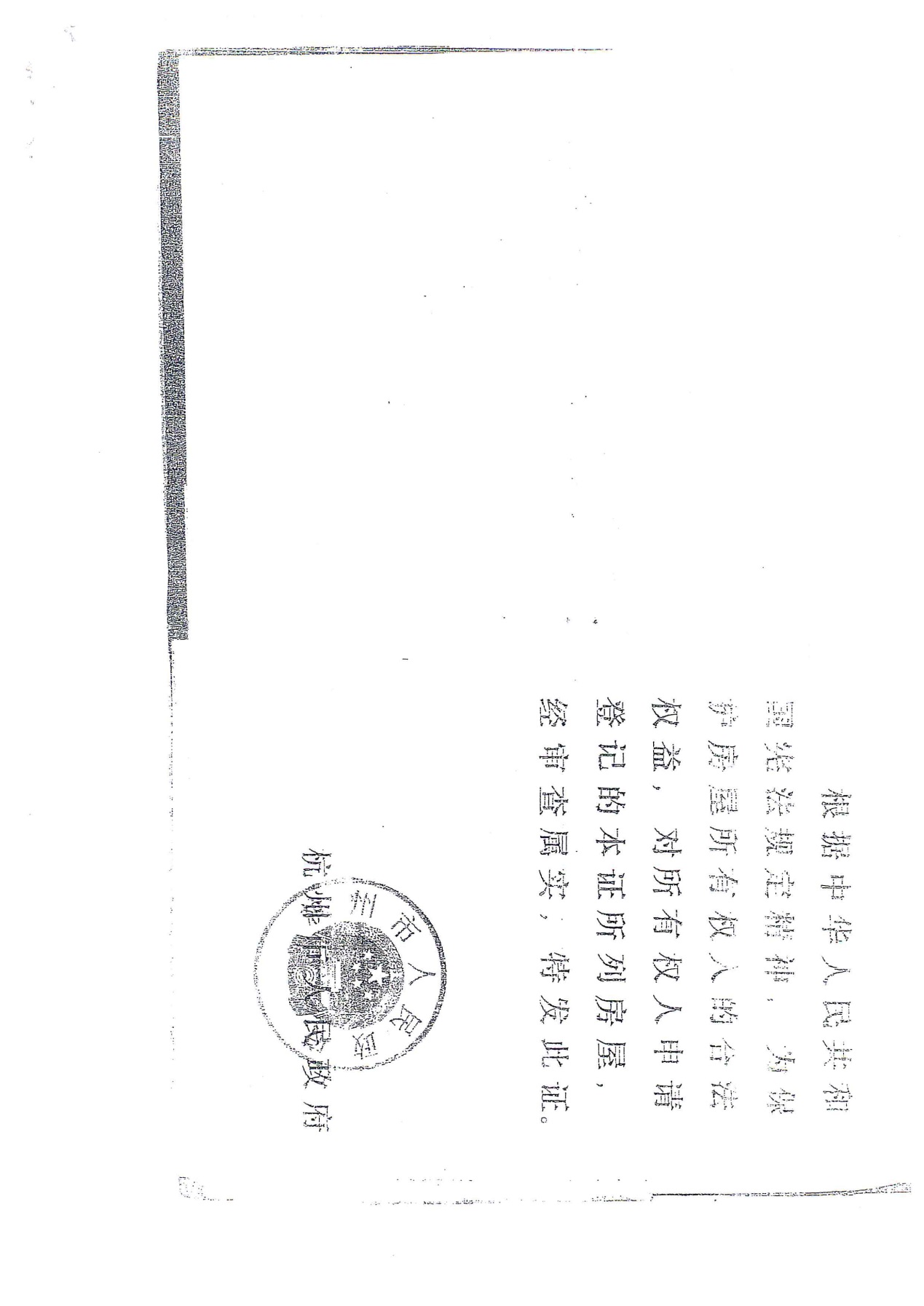 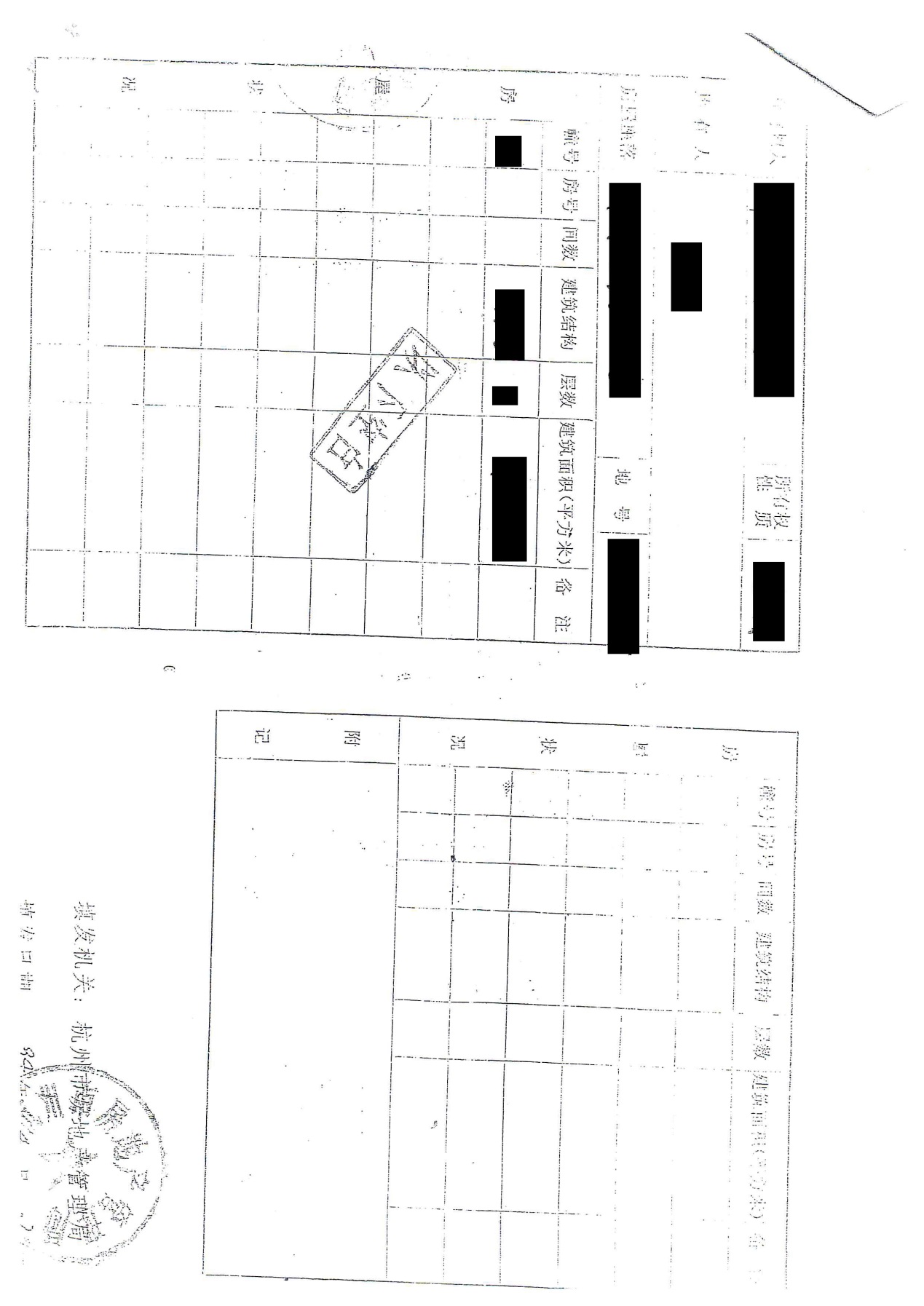 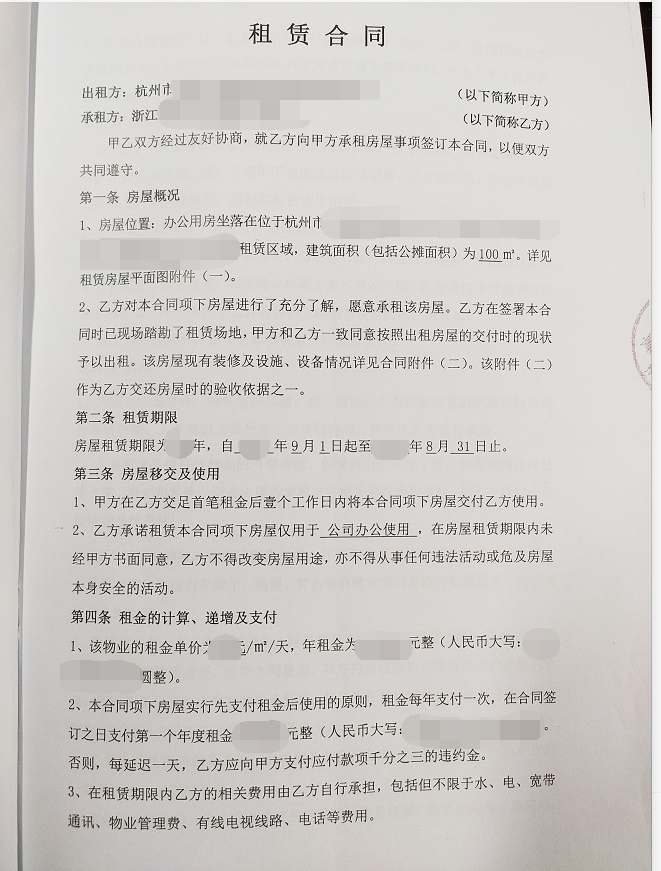 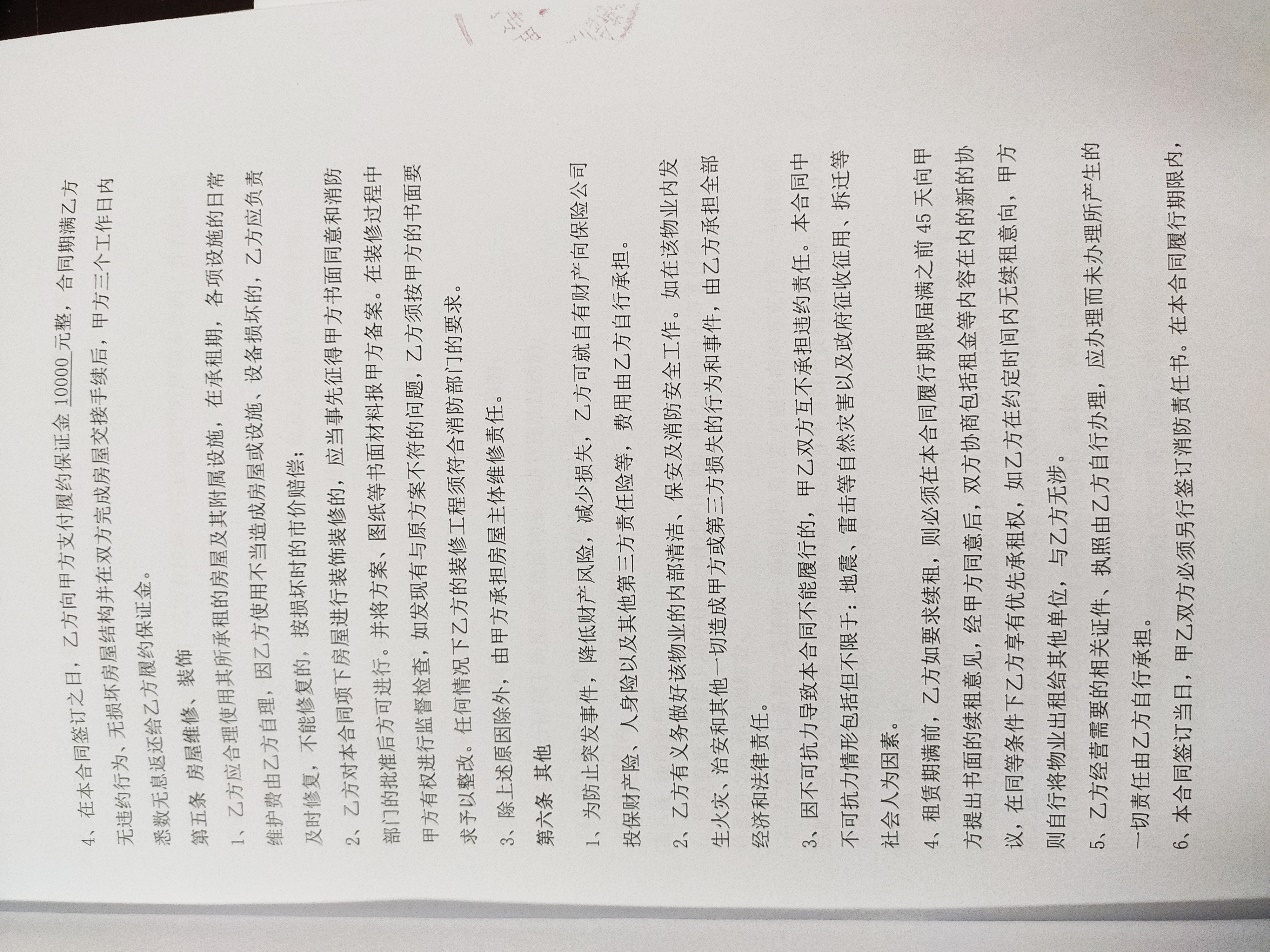 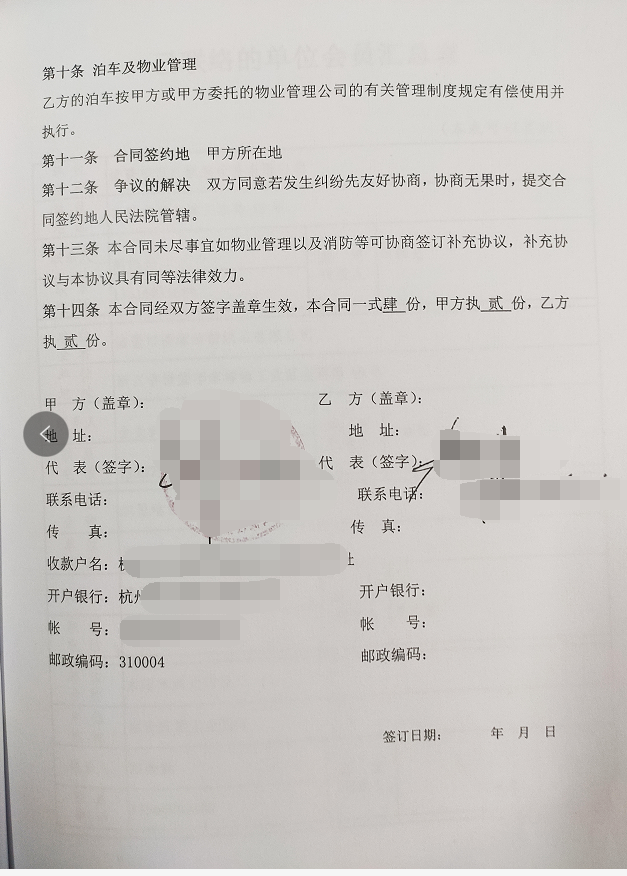 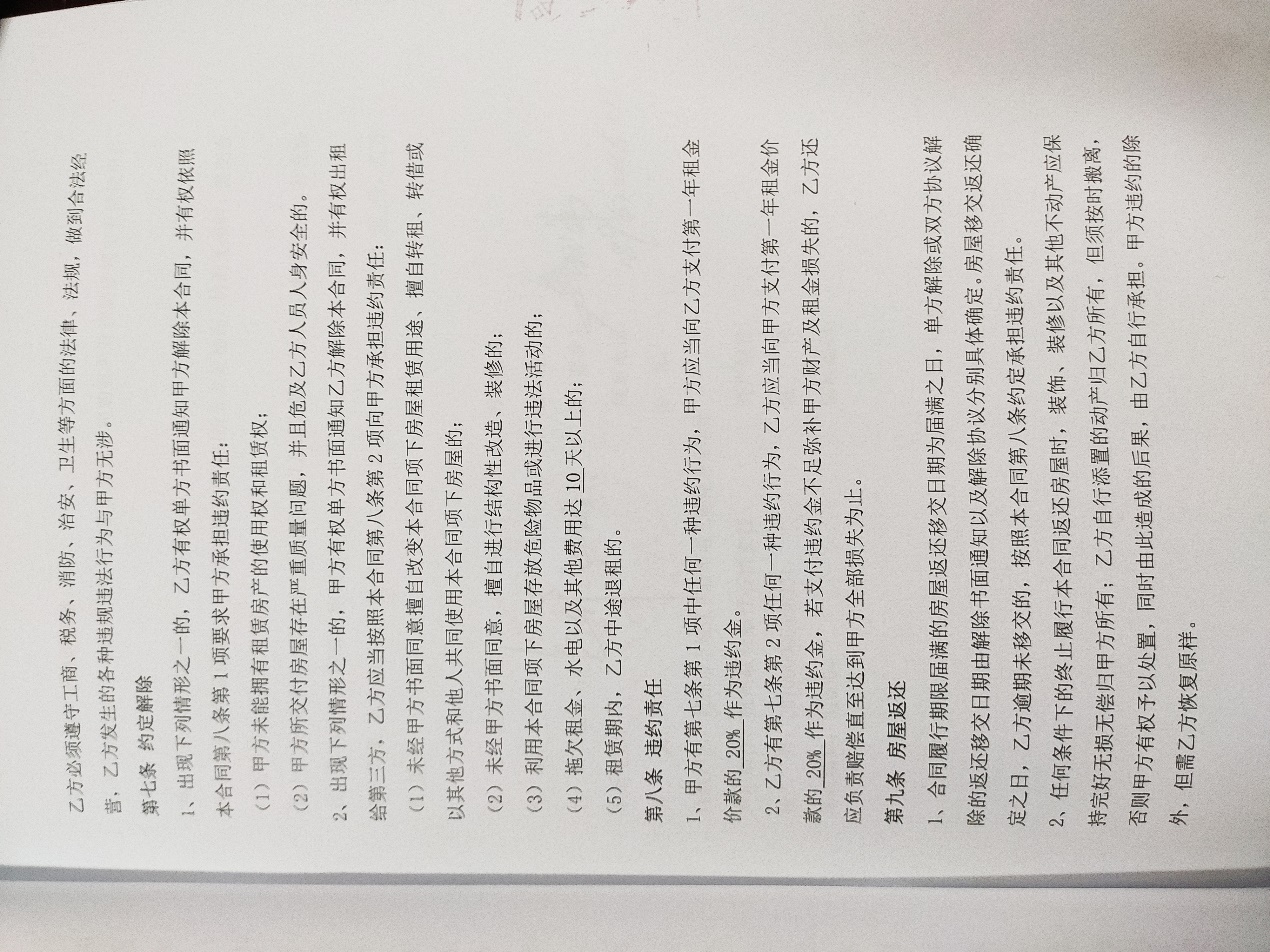 浙江省民政厅：关于申请办理社会团体成立的相关内容······成立社会团体的必要性和可行性分析······（以下内容必须写明）经商全体发起人，我们郑重作出如下承诺：准予成立后，我组织将按照《社会团体登记管理条例》有关规定及时组织招聘，确保在登记注册阶段具有固定的专职工作人员。我组织将依据《中国共产党章程》的规定，按照《关于加强社会组织党的建设工作的意见（试行）》和《关于改革社会组织管理制度 促进社会组织健康有序发展的意见》要求，坚持中国共产党的领导，执行党的路线、方针和政策，走中国特色社会组织发展之路。支持配合在本组织内及时发展党员，建立党组织并开展党的工作。如暂不能单独建立党组织，支持通过联合建立党组织、选派党建工作指导（联络）员等方式，在本组织开展党的工作。支持配合党的纪律检查机关和上级党组织查处本组织（社会组织名称）违纪党员。为党组织开展活动提供必要的场地、经费和人员支持。特此承诺。         年      月      日序号姓名工作单位职务政治面貌本人签字1张三某食品有限公司经理中共党员2345筹备发起单位名称发起单位签章发起单位签章1某食品加工有限公司12212234334姓名张三张三性别男出生年月1960年1月1960年1月所在单位某食品有限公司某食品有限公司职务经理职称高级工程师高级工程师通信地址杭州市西湖区保俶路2号杭州市西湖区保俶路2号杭州市西湖区保俶路2号杭州市西湖区保俶路2号邮编310007310007联系电话0571-88888888手机手机13987654321身份证号330104198001011212330104198001011212是否具有完全民事行为能力是是是是是否曾受到剥夺政治权利处罚是否曾受到剥夺政治权利处罚否工作简历1985年1月至1990年1月   某食品公司担任XX职务或从事XX工作1990年2月至············1985年1月至1990年1月   某食品公司担任XX职务或从事XX工作1990年2月至············1985年1月至1990年1月   某食品公司担任XX职务或从事XX工作1990年2月至············1985年1月至1990年1月   某食品公司担任XX职务或从事XX工作1990年2月至············1985年1月至1990年1月   某食品公司担任XX职务或从事XX工作1990年2月至············1985年1月至1990年1月   某食品公司担任XX职务或从事XX工作1990年2月至············1985年1月至1990年1月   某食品公司担任XX职务或从事XX工作1990年2月至············身份证复印件粘贴处身份证复印件粘贴处身份证复印件粘贴处身份证复印件粘贴处单位证明：盖章       二○一   年   月   日   单位证明：盖章       二○一   年   月   日   单位证明：盖章       二○一   年   月   日   单位证明：盖章       二○一   年   月   日   单位名称某食品加工有限公司法定代表人李四统一社会信用代码513399018092810851339901809281085133990180928108住    所杭州市西湖区保俶路2号邮    编310007联 系 人李四联系电话0571-88888888联 系 人李四手机号码13987654321单位性质A、事业单位 □  B、企业 □C、社会组织 □  D、其他 □A、事业单位 □  B、企业 □C、社会组织 □  D、其他 □A、事业单位 □  B、企业 □C、社会组织 □  D、其他 □单位营业执照或法人登记证书复印件单位营业执照或法人登记证书复印件单位营业执照或法人登记证书复印件单位营业执照或法人登记证书复印件姓    名张三张三性别男男出生年月1960年1月工作单位某食品有限公司某食品有限公司某食品有限公司某食品有限公司某食品有限公司邮  编310007联系电话0571-888888880571-888888880571-888888880571-88888888手机1398765432113987654321身份证号330104198001011212330104198001011212330104198001011212330104198001011212政治面貌中共党员中共党员职务或职称经理经理经理经理经理拟任社团职务秘书长是否具有完全民事行为能力是否具有完全民事行为能力是是是是是否曾受到剥夺政治权利处罚否工作简历1985年1月至1990年1月   某食品公司担任XX职务或从事XX工作1990年2月至············1985年1月至1990年1月   某食品公司担任XX职务或从事XX工作1990年2月至············1985年1月至1990年1月   某食品公司担任XX职务或从事XX工作1990年2月至············1985年1月至1990年1月   某食品公司担任XX职务或从事XX工作1990年2月至············1985年1月至1990年1月   某食品公司担任XX职务或从事XX工作1990年2月至············1985年1月至1990年1月   某食品公司担任XX职务或从事XX工作1990年2月至············1985年1月至1990年1月   某食品公司担任XX职务或从事XX工作1990年2月至············身份证复印件（身份证明）身份证复印件（身份证明）身份证复印件（身份证明）身份证复印件（身份证明）所在工作单位意见：（所在地村、社区）所在工作单位意见：（所在地村、社区）所在工作单位意见：（所在地村、社区）所在工作单位意见：（所在地村、社区）办公场所地址办公场所地址杭州市西湖区保俶路2号邮编310007办公场所面积办公场所面积100平方米100平方米100平方米产权单位名称产权单位名称大金食品有限公司邮编310007产权单位名称产权单位名称大金食品有限公司电话0571-88888888产权单位证明上述场所  1  间  100  平方米产权系我单位所有，现租赁（划拔、出借）给    浙江省某食品协会        （社团）独立使用，使用期限 2017 年  1 月 1 日至  2019  年 1 月 1 日（一年以上）。特此证明。产权单位经办人签名：                   产权单位盖章年   月   日上述场所  1  间  100  平方米产权系我单位所有，现租赁（划拔、出借）给    浙江省某食品协会        （社团）独立使用，使用期限 2017 年  1 月 1 日至  2019  年 1 月 1 日（一年以上）。特此证明。产权单位经办人签名：                   产权单位盖章年   月   日上述场所  1  间  100  平方米产权系我单位所有，现租赁（划拔、出借）给    浙江省某食品协会        （社团）独立使用，使用期限 2017 年  1 月 1 日至  2019  年 1 月 1 日（一年以上）。特此证明。产权单位经办人签名：                   产权单位盖章年   月   日上述场所  1  间  100  平方米产权系我单位所有，现租赁（划拔、出借）给    浙江省某食品协会        （社团）独立使用，使用期限 2017 年  1 月 1 日至  2019  年 1 月 1 日（一年以上）。特此证明。产权单位经办人签名：                   产权单位盖章年   月   日备注1、须另附用房合同、产权证明等证明材料2、社会团体法人在改变办公地址的30日内应向原登记管理机关办理变更登记并重新填报此表。1、须另附用房合同、产权证明等证明材料2、社会团体法人在改变办公地址的30日内应向原登记管理机关办理变更登记并重新填报此表。1、须另附用房合同、产权证明等证明材料2、社会团体法人在改变办公地址的30日内应向原登记管理机关办理变更登记并重新填报此表。1、须另附用房合同、产权证明等证明材料2、社会团体法人在改变办公地址的30日内应向原登记管理机关办理变更登记并重新填报此表。业务主管单位批文粘贴处